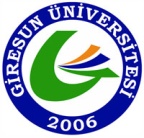                                                                                      T.C.                                                                    GİRESUN ÜNİVERSİTESİSOSYAL BİLİMLER ENSTİTÜSÜTEZ SINAVI TUTANAK FORMU                                                                                                                                                                             …/…/20….Adı, soyadı ve programı aşağıda verilen Enstitü Anabilim Dalımız öğrencisi tez çalışmalarını sonuçlandırmış ve tez savunma sınavı jürisi tarafından yapılmıştır. Sınav tutanağı aşağıdadır. Bilgilerinize arz ederim.Öğrencinin; Adı Soyadı   : .........................................................................................Öğrenci No	 : ..........................................................................................Programı	 :  Yüksek Lisans      Doktora         Lisans Sonrası Doktora  Danışmanın Adı Soyadı:…………………………………………………….                                                                                                     Tezin Başlığı : ................................................................................................	                      Anabilim Dalı Başkanı	SINAV TUTANAĞIJürimiz………………… tarihinde toplanıp, yukarıda adı geçen öğrencinin ………………………………..……….……..  konulu çalışmasını incelemiş, yapılan inceleme ve/veya tez savunması sonunda OY BİRLİĞİ/OY ÇOKLUĞU ile aşağıdaki kararı almıştır.      Başarılı	             Başarısız      Düzeltme      (……………….…..tarihine kadar  ek süre verilmiştir).-Düzeltme alan, başarısız veya tezi savunmaya değer bulunmayan öğrenciler için jüri raporu eklenmelidir. Jüri raporunu tüm jüri üyeleri imzalamalıdır. -Doktora tezlerine her koşul için jüri üyelerinin kişisel raporları eklenmelidir.Enstitü Yönetim Kurulu Kararı: Tarih: …………………..……Karar No:………………………Yukarıda adı geçen öğrenci sınav tutanağında belirtildiği üzere BAŞARILI / BAŞARISIZ bulunmuştur.                                                                                              ………….…………………                                                                                                                      ENSTİTÜ MÜDÜRÜ                                                                                                                       (Ünvan, İmza,Kaşe)